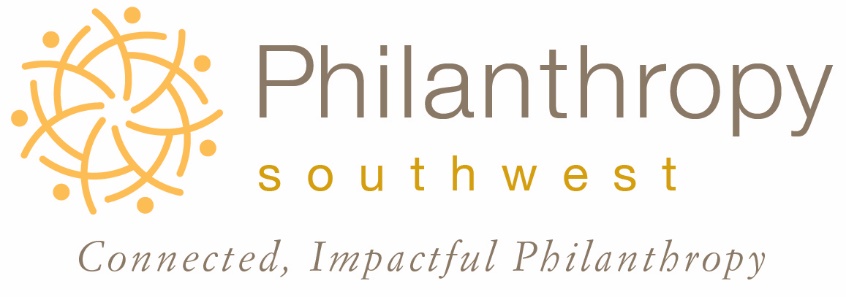 Manager of Member Services Position DescriptionAbout Philanthropy SouthwestPhilanthropy Southwest is the first association of grantmakers in the nation, with a membership that includes hundreds of grantmaking organizations and thousands of foundation trustees and staff in the Southwestern United States.  Our members represent a significant portion – almost $50 billion – of philanthropic assets being used for good throughout our region and nation.  We believe in a thriving Southwestern US through the power of philanthropy.  Position SummaryThe Manager of Member Services will report directly to the Vice President of Finance and Operations and will work closely with the CEO/President, and leadership team.  This position will be responsible for meeting and managing annual and long-term member retention and recruitment goals, corresponding dues income, management of Salesforce/CRM system for member entry and engagement, and assessing and managing program resources, as they relate to membership services.  ResponsibilitiesWorks closely with leadership team in all activities related to new member development, retention and member services. Manages outreach and communication to current and prospective members, works with Vice President of Membership & Partnerships on member communications, including sponsor relations, external partners, and collaborative efforts. Works with CEO/President on member engagement strategy development and implementation in alignment with strategic goals of the organization.Maintains Salesforce/CRM to manage member information and determine member benefit utilization.Serves as staff support for the Membership and Professional Learning Committees; works with committee chairs to ensure effective committee member engagement and implementation of committee goals. Prepares materials and performs post-meeting follow up and implementation. Supports annual conference planning as needed.Manages the coordination of continuing education credits for professional learning opportunities.Stays abreast of issues impacting the broader philanthropy community member organizations, and other philanthropy serving organizations. Deliver weekly progress reports detailing tasks accomplished. QualificationsBachelor’s degree requiredFluency in Salesforce/CRM in order to ensure that data is reviewed, updated, and formatted to PSW requirementsExperience in membership association a plus, particularly with a track record in acquisitionExcellent written and oral communication skillsSuperior meeting facilitation, interpersonal and networking skillsExperience in program design, implementation and evaluationExperience with data entry, combination, and audit using spreadsheets and Salesforce databaseDemonstrated ability to work simultaneously with multiple tasks, teams and deadlinesNothing in this job description restricts management’s right to assign or reassign duties and responsibilities to this job at any time.Required Capabilities and Traits:High energy, entrepreneurial and creative, very detailed oriented, team player, self-motivated, enjoys people, ability to work in a small office setting, deep commitment to serve, high level of comfort with multi-tasking, and commitment to excellence.
Physical Expectations: The Manager of Member Services must be able to:Drive and travel around the stateParticipate in occasional, overnight travel out of state Lift less than 30 lbs. Work at a desk with repetitive hours at a computerParticipate in occasional weekend, early morning and/or evening workOther Position InformationThis is a full-time, salaried position. Salary is commensurate with experience. An excellent benefits package is provided. All Philanthropy Southwest employees must be able to pass a comprehensive background check.WE ARE AN EQUAL EMPLOYMENT OPPORTUNITY EMPLOYER!Applicants should send cover letter and resume to jobs@philanthropysouthwest.org 